451/1COMPUTER STUDIESPAPER 1MARKING SCHEME(1) 	Fourth generation						fifth generation•    high memory capacity				-	very high memory•    cost high						-	very cost•    support task operation one after a tia ..		-	support parallel processing•    not based logical inference operation		-	make use of artificial intelligence •    make little use of artificial intelligence(2) 	Accept•    computer aided instruction (CAM)•    computer assisted learning (CAL)•     e-learning(3) 	Booting is the starting up of computer by loading up instruct from  the memory b) cold -starting a computer when power is originally off warm - restarting a computer when power is originally on.(4)   	Tab key is movement of the cursor at a given set intervals of five spaces at end the cursor positionb) home key moves the cursor to the beginning of current line.(5)  	Web designer develops and maintains  websites and their serve  while a web master is responsible for all technical aspect of a websites e.g  performance issues such as access and approving sites contents, access rights of contents etc. b) parallel cables transmits data faster but in a short distance unlike serial  slow but transmit data in long distance.(6).(a) is a unit of a computer, instruction.(b)•    buffers•    registers•    cache memory(c)  Logical files - viewed terms of  data items it contain and detail of what  processing operation performed on them.     Physical files viewed in terms of how data is ;a :	7	a)	11101.11				11111.11 +				111101.10				=(61.5)10		b)	1111.11			1101.01 –			     10.01=(2.5)108.	a)	Search engine are special websites that maintain a list of hyperlinks that enables to transverse from one hyperlink to another when they find a new material.Examples of search engine aregogglehotmailyahoo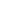 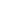 	Enter salary, sales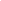 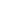 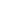                   Experiences				Yes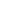 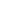 							Bonus =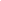 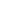 salary x 10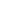 			            No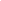 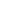 		Sales  50,000			Yes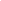 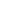 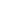 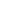 No						Bonns 1 = sales * 25/100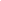 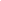                              Yes	               Sales 				25,000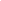 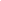 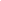 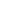 Bonus = sales		* 10/100		No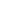 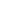    Bonus = sales *				   15 / 100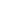 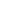 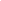 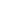 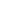 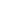 			         Gross salary = salary + bonus + bonus 1 + bonus 2 + bonus 3			           Print Gross salary ,Bonus,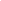 						       Bonus 1,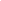 						       Bonus 2,						       Bonus 3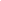 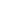 			No	 Exit 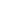 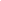 Yes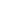 			             Stop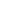  Start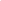 Q15(b)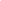 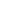 Enter salary, sales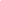 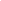  Experience		Yes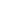 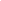 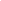 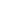 				        Bonus = Salary x 10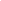                No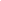 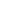      Sales             Yes  50,000 >			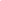 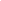 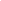 Bonus =sales 25/100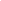 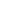               No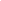 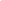     Sales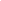 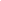 			Yes		  25,000<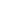 						No		Bonus 3 = sales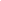 		* 10/100		Bonus 2 = sales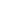 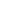 					* 15/100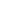 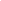 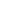 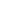 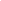     Stop		a)	i)	Repeat.. until			ii)	For .. DoIf .. Then.. ElseIn (i) the condition is tested at the end of loop and hence loop statement is executed once (ii) the condition is tested at the entry of the loop and the program exists if the condition is evaluated to false.       10.	a)	= sum (A2:C2)		b)	D2 = 1095      11.CAM – Assembly in engineering products / vehiclesCAD- designing engineering product and archectural drawings / electrical circuit board, motherboard , textile pattern design.Convenience /cost / fast– Use of passwords / sign in or login.Restriction to unauthorized access – Job creationCultural effect -	Easy access of information-	Drug abuse / sex abuse/ a)	i) 	diagrammatic representation of an algorithm	ii)	Steps defining on how to solve a problem	iii)	Step defining of solving a problem which is close to real programming language.b)c)	i)	is a set of data items of the same type grouped together using identifiers.	ii)	Properties of arrays.arrays can be of any dimensionarrays can be of a character / integerarray can be puckered where character are packed.a)	i)	information system is arrangement of people, data process and information that work together to support and improve operation activities e.g. business and decision making.		ii)	Purpose of information systemSupport and enhance information processing and communication.Help in decision making by collecting operation data analysis, report generation.Enhances sharing of informationiii)	New opportunityProblemsDirectivesiv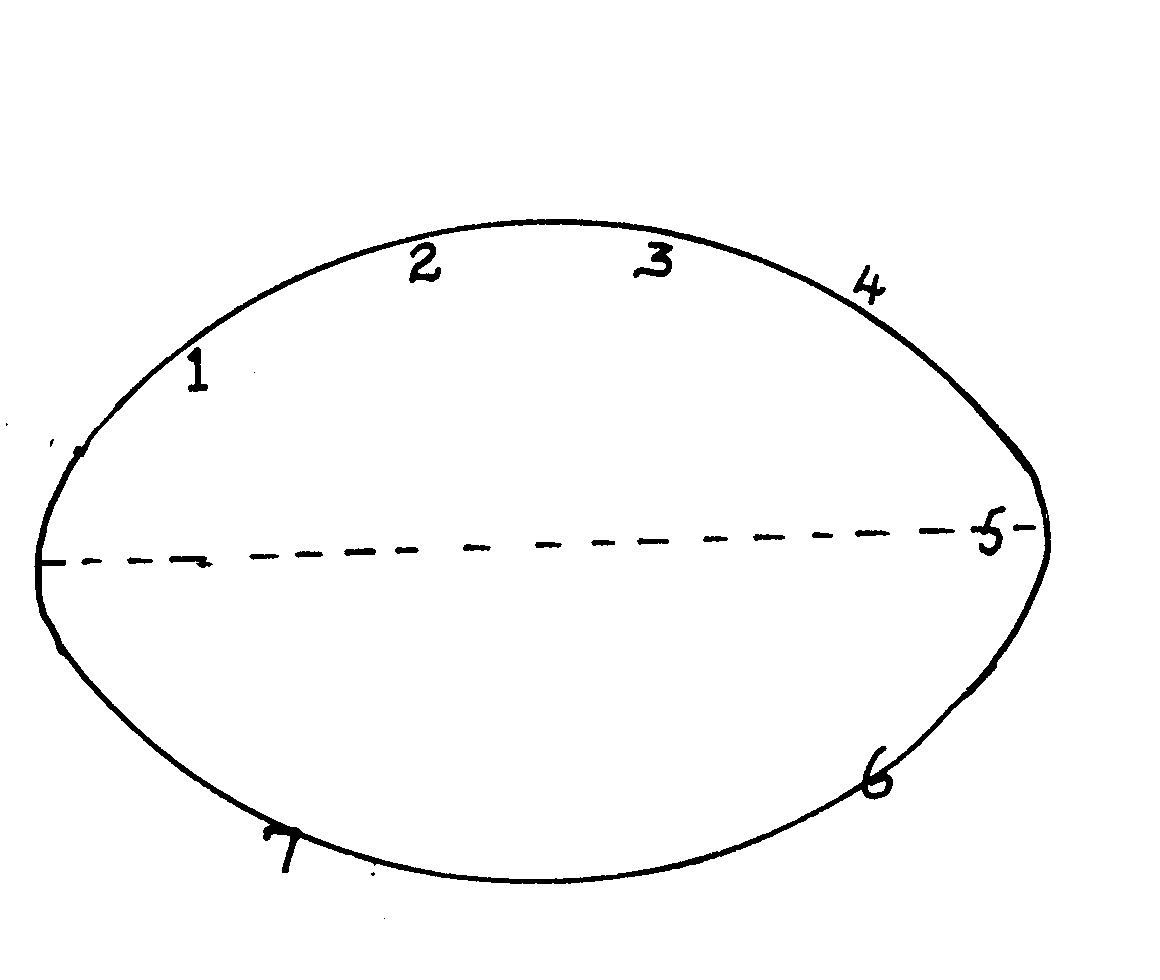 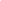 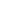 1- problem recognition and definition2- information gathering3 requirement specification4 system design5 system construction (coding)6 implementation and testing7 review and maintenance    b)	i) 	system entropy - is a system decay naturally overtime.ii) 	changes in technology, new management policies, changes in new requirement17.	a)	i) 	electronic device used in retail store to input and output data at the point where  a sales are transactedii) 	advantages of EPOS•     	ensure correct prices are used at the check out cover.•   	faster in data processing •  	efficient•    	enhances better control of  business as stock is controllediii) Super market ,big companiesb)•	communication media •	network software •	communication devices•	data signalsc)	i)•	twisted pair cables•	coaxial cables•	fibre optical cablesii)•     	Microwave•    	Satellite •	Radio transmissiond) `	advantages•    flexible in operation•    can cover in a large geographical area•    can access a remote areas via satellitesdisadvantages•     it is relatively difficult to establish and configure•     the initial cost is very high	18.	a)	i)	Software engineer			•	develop system and application software			•	develop user and technical documentation for new software			•	maintain and update the software to meet day to day requirementComputer trainer.•	train people on how to use computers•	develop training reference materials•	guide learners on how to use and acquire  knowledge through research.•	Prepare learners with ICT examinations		b)	effect of ICT on			i)	job opportunities			•	job creation i.e. new jobs are created			•	job replacement i.e. replacing of computer illiterate people / workers			•	displacement of jobs that were formerly manual			ii)	environment			•	energy			•	consumption			•	paper consumption			•	radiation			•	pollutionAutomated production•	assembly of vehicles in plants•	oil refineries •	food processing•	increased production•	creation of unemploymentSequential – records are stored and accessed in a particular order sorted using a key field.Whereas indexed sequential uses both method random and sequential records are arranged in key sequence and position marked with indexes	19.	a)	i)	cheque processing /survey			ii)	marking of examination /bank		b)	i)	byte – group of  8 bits			ii)	nible – group of 4 bits•	tables•	forms•	reports•	queries•	macros•	modules•	numbering•	bulleting•	spacing•	alignment•	indentationi)	00010110(0010  1001)i)	data processing technique where data processing is divided into groupsphysically located at different sites but connected to a central location.ii)	advantages:	 Errors easily corrected	 Better reliability	 Low cost	Enhanced security	 System failure does not affect others	 Encourages effective decision makingDisadvantages / problems users have to be trained standards are difficult to maintain requires extra cost i.e. expensive there are programming techniques with micro- computers and mini- computers